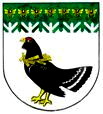 от 20 февраля 2023 года № 102О внесении изменений в Положение «О новой системе оплаты труда работников муниципальных образовательных организаций Мари-Турекского муниципального района Республики Марий Эл», утвержденное постановлением администрации от 28 декабря 2020 г. № 561В соответствии с Постановлением Правительства Республики Марий Эл от 30 ноября 2022 года №497 «О внесении изменений в некоторые постановления Правительства Республики Марий Эл», администрация Мари-Турекского муниципального района  Республики Марий Эл  п о с т а н о в л я е т:Внести в Положение «О новой системе оплаты труда работников муниципальных образовательных организаций Мари-Турекского муниципального района Республики Марий Эл», утвержденное  постановлением администрации Мари-Турекского муниципального района от 28 декабря 2020 года №561 (далее - Положение о новой системе оплаты труда) следующие изменения:Подпункты 12.1.-12.4 пункта 12 Положения о новой системе оплаты труда изложить в следующей редакции:«12.1. Профессиональная квалификационная группа должностей работников учебно-вспомогательного персонала первого уровня«12.2. Профессиональная квалификационная группа должностей работников учебно-вспомогательного персонала второго уровня«12.3. Профессиональная квалификационная группа должностей педагогических работников «12.4. Профессиональная квалификационная группа должностей руководитель структурных подразделений Пункт 14 Положения о новой системе оплаты труда изложить в новой редакции:«14 «Базовые оклады рабочих устанавливаются в соответствии с разрядами работ Единого тарифно-квалификационного справочника работ и профессий рабочих:Подпункты 15.1-15.3 пункта 15 Положения о новой системе оплаты труда изложить в новой редакции:«15.1. Профессиональная квалификационная группа «Общеотраслевые должности служащих первого уровня»  «15.2. Профессиональная квалификационная группа «Общеотраслевые должности служащих второго уровня»  «15.3. Профессиональная квалификационная группа «Общеотраслевые должности служащих третьего уровня»   Пункт 16 Положения о новой системе оплаты труда изложить в новой редакции:«16. Базовые оклады работников, занимающих должности, относящиеся к должностям работников культуры, искусства и кинематографии, устанавливаются на основе отнесения занимаемых ими должностей к профессиональным квалифицированным группам должностей работников культуры, искусства и кинематографии, утвержденным  приказом Министерства здравоохранения и социального развитии Российской Федерации от 31 августа 2007 года №570  «Об утверждении профессиональных квалификационных групп должностей работников культуры, искусства и кинематографии».16.1. Профессиональная квалификационная группа «Должности работников  культуры, искусства и кинематографии среднего звена»16.2. Профессиональная квалификационная группа «Должности работников  культуры, искусства и кинематографии ведущего звена»Настоящее постановление распространяется  на правоотношения, возникшие с 1 октября 2022 года.Признать утратившим силу постановление администрации Мари-Турекского муниципального района от 20 октября 2021 года №463 «О внесении изменений в Положение «О новой системе оплаты труда работников муниципальных образовательных организаций Мари-Турекского муниципального района Республики Марий Эл». Настоящее постановление разместить на официальном сайте  Мари-Турекского муниципального района в информационно-телекоммуникационной сети «Интернет».Контроль за исполнение настоящего постановления возложить на руководителя  муниципального  учреждения «Отдел образования и  по делам молодежи администрации Мари-Турекского муниципального района» Курбатову О.А.МАРИЙ ЭЛ РЕСПУБЛИКЫНМАРИЙ ТУРЕК МУНИЦИПАЛЬНЫЙ РАЙОНЫНАДМИНИСТРАЦИЙЖЕАДМИНИСТРАЦИЯМАРИ-ТУРЕКСКОГО МУНИЦИПАЛЬНОГО РАЙОНАРЕСПУБЛИКИ МАРИЙ ЭЛАДМИНИСТРАЦИЯМАРИ-ТУРЕКСКОГО МУНИЦИПАЛЬНОГО РАЙОНАРЕСПУБЛИКИ МАРИЙ ЭЛПУНЧАЛПОСТАНОВЛЕНИЕПОСТАНОВЛЕНИЕКвалификационные уровниДолжности, отнесенные к квалификационным уровнямБазовый оклад, рублей123Секретарь учебной части4 507Квалификационные уровниДолжности, отнесенные к квалификационным  уровнямБазовый оклад, рублей1231Младший воспитатель4 6432Диспетчер образовательной организации4 779Квалификационные уровниДолжности, отнесенные к квалификационным  уровнямБазовый оклад, рублей1231Инструктор по трудуИнструктор по физической культуреМузыкальный руководительСтарший вожатый6 8602Инструктор –методистКонцертмейстерПедагог дополнительного образованияСоциальный педагогПедагог-организаторТренер-преподаватель7 5623Воспитате  льМастер производственного обученияМетодистПедагог-психологСтарший инструктор-методистСтарший педагог дополнительного образованияСтарший тренер-преподаватель7 9154Педагог-библиотекарьПреподавательПреподаватель–организатор основ безопасности  жизнедеятельностиРуководитель физического воспитанияСтарший воспитательСтарший методистТъюторУчительУчитель-дефектологУчитель-логопед (логопед)8 265Квалификационные уровниДолжности, отнесенные к квалификационным  уровнямБазовый оклад, рублей1231Заведующий (начальник) структурным подразделением: кабинетом, лабораторией, отделом, отделением, сектором, учебно-консультационным  пунктом, учебной (учебно-производственной) мастерской, другими структурными  подразделениями, реализующими общеобразовательную программу и образовательную программу дополнительного  образования детей8 463Разряд работ в соответствии с Единым тарифно-квалификационным справочником работ и профессий рабочих Базовый оклад,рублей1 разряд3 8252 разряд4 0973 разряд4 2324 разряд4 5075 разряд4 7796 разряд5 0527 разряд5 733Квалификационные уровниДолжности, отнесенные к квалификационным  уровнямБазовый оклад, рублей1231ДелопроизводительКассирКомендантМашинисткаСекретарьСекретарь-машинистка4 2322Должности служащих первого квалификационного уровня, по которым может устанавливаться произвольное должностное наименование «старший»4 507Квалификационные уровниДолжности, отнесенные к квалификационным  уровнямБазовый оклад, рублей1231Инспектор по кадрамЛаборантХудожник и другие должности, отнесенные к квалификационному уровню4 9172Заведующий канцеляриейЗаведующий складомЗаведующий хозяйством и другие должности служащих первого квалификационного уровня, по которым может устанавливаться произвольное должностное наименование «старший»Должности служащих первого квалификационного уровня, по которым может устанавливаться вторая внутри должностная категория5 1883Заведующий производством (шеф-повар)5 4604Должности служащих первого квалификационного уровня, по которым может устанавливаться производное должностное наименование «ведущий»5 7335Начальник (заведующий) мастерской и другие должности, отнесенные к квалификационному уровню6 280Квалификационные уровниДолжности, отнесенные к квалификационным уровнямБазовый оклад, рублей1231БухгалтерИнженерИнженер по охране труда и технике безопасностиИнженер-программист (программист)Инженер-электроник (электроник)Специалист по кадрам6 006Должности, отнесенные к профессиональной квалификационной группеБазовый оклад, рублей12АккомпаниаторКульторганизатор5 324Должности, отнесенные к профессиональной квалификационной группеБазовый оклад, рублей12Библиотекарь и другие должности, отнесенные к профессиональной квалификационной группе6 280Глава администрацииМари-Турекскогомуниципального района                                  С.Ю. Решетов